Project Content (max. 800 words) Resource ManagementResearch TeamFor each of the other investigators copy and paste the table belowNetworking and Capacity BuildingI, as the principle investigator, am responsible for the content of the form and confirm that all listed Co-PIs/ Co-Is have agreed to actively contribute in this project       YES □        NO □Date: 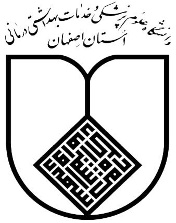 Isfahan University of Medical SciencesVice Chancellor for Research and TechnologyResearch Grant Application Pre-Proposal Form (EPP-01)TitleSpecific Aims Background and Justification Research Strategy (Methods)Main Expected Achievements	TimeTimeTimeTimeExpected time: Proposed Start Date: Proposed Start Date: Proposed End Date:Budget (Rials)	Budget (Rials)	Budget (Rials)	Budget (Rials)	Total Project Budget: Total Project Budget: Contribution from other partners:Contribution from other partners:Total Requested Amount: Total Requested Amount: Expected funding for the first year: Expected funding for the first year: Briefly justify the requested financial support (max. 300 words)Briefly justify the requested financial support (max. 300 words)Briefly justify the requested financial support (max. 300 words)Briefly justify the requested financial support (max. 300 words)Principle Investigator (PI)Principle Investigator (PI)Principle Investigator (PI)Name:Academic Degree/Major:Academic Degree/Major:Department: Tel & Email: Tel & Email: Field of Study/ Research Interests: Field of Study/ Research Interests: Field of Study/ Research Interests: Briefly describe why your capabilities, training, and previous scientific activities are well-matched with your role in this project (max. 300 words): Briefly describe why your capabilities, training, and previous scientific activities are well-matched with your role in this project (max. 300 words): Briefly describe why your capabilities, training, and previous scientific activities are well-matched with your role in this project (max. 300 words): Top publications related to this project (max. 10)Authors (in order). Title. Publication name. YearTop publications related to this project (max. 10)Authors (in order). Title. Publication name. YearImpact FactorCo-Principle Investigator (Co-PI)/ Co-Investigator (Co-I)Co-Principle Investigator (Co-PI)/ Co-Investigator (Co-I)Co-Principle Investigator (Co-PI)/ Co-Investigator (Co-I)Name:Academic Degree/Major:Academic Degree/Major:University/Organization: Current position: Current position: Field of Study/ Research Interests: Field of Study/ Research Interests: Field of Study/ Research Interests: Contribution in this project: Contribution in this project: Contribution in this project: Top publications related to this project (max. 5)Authors (in order). Title. Publication name. YearTop publications related to this project (max. 5)Authors (in order). Title. Publication name. YearImpact FactorBriefly describe the previous experiences of PI and Co-PIs for international collaborations. Is there any plan for national and international networking in this project? (max. 300 words) Can this project, if supported, facilitate the generation of a nourishing environment for young investigators? Describe the mentorship capabilities of PI and Co-PIs. (max. 300 word)